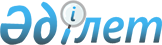 Нұра аудандық мәслихатының 2011 жылғы 8 желтоқсандағы 42 сессиясының "2012-2014 жылдарға арналған аудандық бюджет туралы" N 396 шешіміне өзгерістер енгізу туралыҚарағанды облысы Нұра аудандық мәслихатының XV сессиясының 2012 жылғы 10 желтоқсандағы N 148 шешімі. Қарағанды облысының Әділет департаментінде 2012 жылғы 13 желтоқсанда N 2019 тіркелді

      Қазақстан Республикасының 2008 жылғы 4 желтоқсандағы Бюджет кодексіне, Қазақстан Республикасының 2001 жылғы 23 қаңтардағы "Қазақстан Республикасындағы жергілікті мемлекеттік басқару және өзін-өзі басқару туралы" Заңына сәйкес, аудандық мәслихат ШЕШІМ ЕТТІ:



      1. Нұра аудандық мәслихатының 2011 жылғы 8 желтоқсандағы 42 сессиясының "2012-2014 жылдарға арналған аудандық бюджет туралы" N 396 шешіміне (нормативтік құқықтық актілердің мемлекеттік тіркеу Тізіліміне N 8-14-161 болып тіркелген, "Нұра" газетінің 2012 жылғы 14 қаңтардағы N 2 (5235) санында жарияланған), Нұра аудандық мәслихатының 2012 жылғы 16 ақпандағы 2 сессиясының "Нұра аудандық мәслихатының 2011 жылғы 8 желтоқсандағы 42 сессиясының "2012-2014 жылдарға арналған аудандық бюджет туралы" N 396 шешіміне өзгерістер енгізу туралы" N 21 шешімімен (нормативтік құқықтық актілердің мемлекеттік тіркеу Тізіліміне N 8-14-163 болып тіркелген, "Нұра" газетінің 2012 жылғы 17 наурыздағы N 10 (5244) санында жарияланған), Нұра аудандық мәслихатының 2012 жылғы 12 сәуірдегі 5 сессиясының "Нұра аудандық мәслихатының 2011 жылғы 8 желтоқсандағы 42 сессиясының "2012-2014 жылдарға арналған аудандық бюджет туралы" N 396 шешіміне өзгерістер енгізу туралы" N 65 шешімімен (нормативтік құқықтық актілердің мемлекеттік тіркеу Тізіліміне N 8-14-171 болып тіркелген, "Нұра" газетінің 2012 жылғы 21 сәуірдегі N 17 (5251) санында жарияланған), Нұра аудандық мәслихатының 2012 жылғы 14 маусымдағы 7 сессиясының "Нұра аудандық мәслихатының 2011 жылғы 8 желтоқсандағы 42 сессиясының "2012-2014 жылдарға арналған аудандық бюджет туралы" N 396 шешіміне өзгерістер енгізу туралы" N 87 шешімімен өзгерістер енгізілген (нормативтік құқықтық актілердің мемлекеттік тіркеу Тізіліміне N 8-14-175 болып тіркелген, "Нұра" газетінің 2012 жылғы 28 маусымдағы N 25 (5260) санында жарияланған), Нұра аудандық мәслихатының 2012 жылғы 16 тамыздағы 10 сессиясының "Нұра аудандық мәслихатының 2011 жылғы 8 желтоқсандағы 42 сессиясының "2012-2014 жылдарға арналған аудандық бюджет туралы" N 396 шешіміне өзгерістер енгізу туралы" N 106 шешімімен өзгерістер енгізілген (нормативтік құқықтық актілердің мемлекеттік тіркеу Тізіліміне N 8-14-177 болып тіркелген, "Нұра" газетінің 2012 жылғы 1 қыркүйектегі N 34 (5269) санында жарияланған), Нұра аудандық мәслихатының 2012 жылғы 12 қарашадағы 13 сессиясының "Нұра аудандық мәслихатының 2011 жылғы 8 желтоқсандағы 42 сессиясының "2012-2014 жылдарға арналған аудандық бюджет туралы" N 396 шешіміне өзгерістер енгізу туралы" N 128 шешімімен өзгерістер енгізілген (нормативтік құқықтық актілердің мемлекеттік тіркеу Тізіліміне N 1972 болып тіркелген, "Нұра" газетінің 2012 жылғы 17 қарашадағы N 45 (5278) санында жарияланған) келесі өзгерістер енгізілсін:



      1) 1 тармақта:

      1) тармақшада:

      "2968461" сандары "2946977" сандарымен ауыстырылсын;

      "2634680" сандары "2613196" сандарымен ауыстырылсын;

      2) тармақшада:

      "2992243" сандары "2970759" сандарымен ауыстырылсын;



      2) көрсетілген шешімге 1, 4, 5 қосымшалары осы шешімге 1, 2, 3 қосымшаларға сәйкес жаңа редакцияда мазмұндалсын.



      2. Осы шешім 2012 жылдың 1 қаңтарынан бастап қолданысқа енеді.      Сессия төрағасы                            К. Жүнісбеков      Аудандық мәслихаттың хатшысы               Б. Шайжанов      КЕЛІСІЛДІ:      Нұра ауданының экономика

      және бюджеттік жоспарлау

      бөлімінің бастығы

      М. Мұхамеджанова

      11 желтоқсан 2012 жыл

Нұра аудандық мәслихаттың

2012 жылғы 10 желтоқсандағы

15 сессиясының N 148 шешіміне

1 қосымшаНұра аудандық мәслихаттың

2011 жылғы 8 желтоқсандағы

42 сессиясының N 396 шешіміне

1 қосымша

Нұра аудандық мәслихаттың

2012 жылғы 10 желтоқсандағы

15 сессиясының N 148 шешіміне

2 қосымшаНұра аудандық мәслихаттың

2011 жылғы 8 желтоқсандағы

42 сессиясының N 396 шешіміне

4 қосымша 

2012 жылға арналған республикалық бюджеттен ағымдағы нысаналы трансферттер және бюджеттік кредиттер

Нұра аудандық мәслихаттың

2012 жылғы 10 желтоқсандағы

15 сессиясының N 148 шешіміне

3 қосымшаНұра аудандық мәслихаттың

2011 жылғы 8 желтоқсандағы

42 сессиясының N 396 шешіміне

5 қосымша 

2012 жылға арналған нысаналы даму трансферттері
					© 2012. Қазақстан Республикасы Әділет министрлігінің «Қазақстан Республикасының Заңнама және құқықтық ақпарат институты» ШЖҚ РМК
				СанатыСанатыСанатыСанатыСома (мың тенге)СыныбыСыныбыСыныбыСома (мың тенге)Iшкi сыныбыIшкi сыныбыСома (мың тенге)АтауыСома (мың тенге)I. Кірістер29469771Салықтық түсімдер32516301Табыс салығы925972Жеке табыс салығы9259703Әлеуметтiк салық950301Әлеуметтік салық9503004Меншiкке салынатын салықтар1226731Мүлiкке салынатын салықтар954913Жер салығы31324Көлiк құралдарына салынатын салық202205Бірыңғай жер салығы383005Тауарларға, жұмыстарға және қызметтерге салынатын iшкi салықтар124462Акциздер11183Табиғи және басқа да ресурстарды пайдаланғаны үшiн түсетiн түсiмдер60934Кәсiпкерлiк және кәсiби қызметтi жүргiзгенi үшiн алынатын алымдар523508Заңдық мәнді іс-әрекеттерді жасағаны және (немесе) оған уәкілеттігі бар мемлекеттік органдар немесе лауазымды адамдар құжаттар бергені үшін алынатын міндетті төлемдер24171Мемлекеттік баж24172Салықтық емес түсiмдер561801Мемлекеттік меншіктен түсетін кірістер17471Мемлекеттік кәсіпорындардың таза кірісі бөлігінің түсімдері1125Мемлекет меншігіндегі мүлікті жалға беруден түсетін кірістер16327Мемлекеттік бюджеттен берілген кредиттер бойынша сыйақылар302Мемлекеттік бюджеттен қаржыландырылатын мемлекеттік мекемелердің тауарларды (жұмыстарды, қызметтерді) өткізуінен түсетін түсімдер441Мемлекеттік бюджеттен қаржыландырылатын мемлекеттік мекемелердің тауарларды (жұмыстарды, қызметтерді) өткізуінен түсетін түсімдер4406Басқа да салықтық емес түсiмдер38271Басқа да салықтық емес түсiмдер38273Негізгі капиталды сатудан түсетін түсімдер300003Жердi және материалдық емес активтердi сату30001Жерді сату30004Трансферттердің түсімдері261319602Мемлекеттiк басқарудың жоғары тұрған органдарынан түсетiн трансферттер26131962Облыстық бюджеттен түсетiн трансферттер2613196Функционалдық топФункционалдық топФункционалдық топФункционалдық топФункционалдық топСома (мың теңге)Кіші функцияКіші функцияКіші функцияКіші функцияСома (мың теңге)Бюджеттік бағдарламалардың әкімшісіБюджеттік бағдарламалардың әкімшісіБюджеттік бағдарламалардың әкімшісіСома (мың теңге)БағдарламаБағдарламаСома (мың теңге)АтауыСома (мың теңге)II. Шығыстар297075901Жалпы сипаттағы мемлекеттiк қызметтер3354421Мемлекеттiк басқарудың жалпы функцияларын орындайтын өкiлдiк, атқарушы және басқа органдар298856112Аудан (облыстық маңызы бар қала) мәслихатының аппараты16101001Аудан (облыстық маңызы бар қала) мәслихатының қызметін қамтамасыз ету жөніндегі қызметтер13101003Мемлекеттік органның күрделі шығыстары3000122Аудан (облыстық маңызы бар қала) әкімінің аппараты70391001Аудан (облыстық маңызы бар қала) әкімінің қызметін қамтамасыз ету жөніндегі қызметтер61405003Мемлекеттік органның күрделі шығыстары8560009Ведомстволық бағыныстағы мемлекеттік мекемелерінің және ұйымдарының күрделі шығыстары426123Қаладағы аудан, аудандық маңызы бар қала, кент, ауыл (село), ауылдық (селолық) округ әкімінің аппараты212364001Қаладағы аудан, аудандық маңызы бар қаланың, кент, ауыл (село), ауылдық (селолық) округ әкімінің қызметін қамтамасыз ету жөніндегі қызметтер212253022Мемлекеттік органның күрделі шығыстары1112Қаржылық қызмет22037452Ауданның (облыстық маңызы бар қаланың) қаржы бөлімі22037001Ауданның (облыстық маңызы бар қаланың) бюджетін орындау және ауданның (облыстық маңызы бар қаланың) коммуналдық меншігін басқару саласындағы мемлекеттік саясатты іске асыру жөніндегі қызметтер15729003Салық салу мақсатында мүлікті бағалауды жүргізу638010Жекешелендіру, коммуналдық меншікті басқару, жекешелендіруден кейінгі қызмет және осыған байланысты дауларды реттеу232011Коммуналдық меншікке түскен мүлікті есепке алу, сақтау, бағалау және сату3758018Мемлекеттік органның күрделі шығыстары16805Жоспарлау және статистикалық қызмет14549453Ауданның (облыстық маңызы бар қаланың) экономика және бюджеттік жоспарлау бөлімі14549001Экономикалық саясатты, мемлекеттік жоспарлау жүйесін қалыптастыру мен дамыту және ауданды (облыстық маңызы бар қаланы) басқару саласындағы мемлекеттік саясатты іске асыру жөніндегі қызметтер14499004Мемлекеттік органның күрделі шығыстары5002Қорғаныс34661Әскери мұқтаждықтар3123122Аудан (облыстық маңызы бар қала) әкімінің аппараты3123005Жалпыға бірдей әскери міндетті атқару шеңберіндегі іс-шаралар31232Төтенше жағдайлар жөнiндегi жұмыстарды ұйымдастыру343122Аудан (облыстық маңызы бар қала) әкімінің аппараты343006Аудан (облыстық маңызы бар қала) ауқымындағы төтенше жағдайлардың алдын алу және жою74007Аудандық (қалалық) ауқымдағы дала өрттерінің, сондай-ақ мемлекеттік өртке қарсы қызмет органдары құрылмаған елді мекендерде өрттердің алдын алу және оларды сөндіру жөніндегі іс-шаралар26903Қоғамдық тәртіп, қауіпсіздік, құқықтық, сот, қылмыстық-атқару қызметі6151Құқық қорғау қызметi615458Ауданның (облыстық маңызы бар қаланың) тұрғын үй-коммуналдық шаруашылығы, жолаушылар көлігі және автомобиль жолдары бөлімі615021Елдi мекендерде жол қозғалысы қауiпсiздiгін қамтамасыз ету61504Бiлiм беру16792601Мектепке дейiнгi тәрбиелеу және оқыту47693471Ауданның (облыстық маңызы бар қаланың) білім, дене шынықтыру және спорт бөлімі47693025Республикалық бюджеттен берілетін нысаналы трансферттер есебінен жалпы үлгідегі, арнайы (түзету), дарынды балалар үшін мамандандырылған, жетім балалар мен ата-аналарының қамқорынсыз қалған балалар үшін балабақшалар, шағын орталықтар, мектеп интернаттары, кәмелеттік жасқа толмағандарды бейімдеу орталықтары тәрбиешілеріне біліктілік санаты үшін қосымша ақының мөлшерін ұлғайту213040Мектепке дейінгі білім беру ұйымдарында мемлекеттік білім беру тапсырысын іске асыруға474802Бастауыш, негізгі орта және жалпы орта білім беру1617244123Қаладағы аудан, аудандық маңызы бар қала, кент, ауыл (село), ауылдық (селолық) округ әкімінің аппараты2717005Ауылдық (селолық) жерлерде балаларды мектепке дейін тегін алып баруды және кері алып келуді ұйымдастыру2717471Ауданның (облыстық маңызы бар қаланың) білім, дене шынықтыру және спорт бөлімі1614527004Жалпы білім беру1570451005Балалар мен жеткіншектерге қосымша білім беру14244063Республикалық бюджеттен берілетін трансферттер есебінен "Назарбаев Зияткерлік мектептері" ДБҰ-ның оқу бағдарламалары бойынша біліктілікті арттырудан өткен мұғалімдерге еңбекақыны арттыру878064Бастауыш, негізгі орта, жалпыға бірдей орта білім беру ұйымдарының (дарынды балаларға арналған мамандандырылған(жалпы үлгідегі,арнайы (түзету); жетім балаларға және ата-анасының қамқорлығынсыз қалған балаларға арналған ұйымдар): мектептердің, мектеп-интернаттарының мұғалімдеріне біліктілік санаты үшін қосымша ақы мөлшерін республикалық бюджеттен берілетін трансферттер есебінен ұлғайту289549Бiлiм беру саласындағы өзге де қызметтер14323471Ауданның (облыстық маңызы бар қаланың) білім, дене шынықтыру және спорт бөлімі14323009Ауданның (облыстық маңызы бар қаланың) мемлекеттік білім беру мекемелері үшін оқулықтар мен оқу-әдiстемелiк кешендерді сатып алу және жеткізу5612020Республикалық бюджеттен берілетін трансферттер есебінен жетім баланы (жетім балаларды) және ата-аналарының қамқорынсыз қалған баланы (балаларды) күтіп-ұстауға асыраушыларына ай сайынғы ақшалай қаражат төлемдері871105Денсаулық сақтау16202Халықтың денсаулығын қорғау1620471Ауданның (облыстық маңызы бар қаланың) білім, дене шынықтыру және спорт бөлімі1620024Республикалық бюджеттен берілетін трансферттер есебінен Қазақстан Республикасы Денсаулық сақтау саласын дамытудың 2011-2015 жылдарға арналған "Саламатты Қазақстан" мемлекеттік бағдарламасы шеңберінде іс-шаралар өткізу"162006Әлеуметтiк көмек және әлеуметтiк қамтамасыз ету1063572Әлеуметтiк көмек90717451Ауданның (облыстық маңызы бар қаланың) жұмыспен қамту және әлеуметтік бағдарламалар бөлімі90717002Еңбекпен қамту бағдарламасы35128004Ауылдық жерлерде тұратын денсаулық сақтау, білім беру, әлеуметтік қамтамасыз ету, мәдениет,спорт және ветеринар мамандарына отын сатып алуға Қазақстан Республикасының заңнамасына сәйкес әлеуметтік көмек көрсету3399005Мемлекеттік атаулы әлеуметтік көмек4583006Тұрғын үй көмегін көрсету1792007Жергілікті өкілетті органдардың шешімі бойынша мұқтаж азаматтардың жекелеген топтарына әлеуметтік көмек2321010Үйден тәрбиеленіп оқытылатын мүгедек балаларды материалдық қамтамасыз ету394014Мұқтаж азаматтарға үйде әлеуметтiк көмек көрсету1623801618 жасқа дейінгі балаларға мемлекеттік жәрдемақылар13613017Мүгедектерді оңалту жеке бағдарламасына сәйкес, мұқтаж мүгедектерді міндетті гигиеналық құралдармен және ымдау тілі мамандарының қызмет көрсетуін, жеке көмекшілермен қамтамасыз ету5455023Жұмыспен қамту орталықтарының қызметін қамтамасыз ету77949Әлеуметтiк көмек және әлеуметтiк қамтамасыз ету салаларындағы өзге де қызметтер15640451Ауданның (облыстық маңызы бар қаланың) жұмыспен қамту және әлеуметтік бағдарламалар бөлімі15640001Жергілікті деңгейде жұмыспен қамтуды қамтамасыз ету және халық үшін әлеуметтік бағдарламаларды іске асыру саласындағы мемлекеттік саясатты іске асыру жөніндегі қызметтер14951011Жәрдемақыларды және басқа да әлеуметтік төлемдерді есептеу, төлеу мен жеткізу бойынша қызметтерге ақы төлеу379021Мемлекеттік органның күрделі шығыстары31007Тұрғын үй-коммуналдық шаруашылық4648201Тұрғын үй шаруашылығы249663458Ауданның (облыстық маңызы бар қаланың) тұрғын үй-коммуналдық шаруашылығы, жолаушылар көлігі және автомобиль жолдары бөлімі50724041Жұмыспен қамту - 2020 бағдарламасы бойынша ауылдық елді мекендерді дамыту шеңберінде объектілерді жөндеу және абаттандыру50724471Ауданның (облыстық маңызы бар қаланың) білім, дене шынықтыру және спорт бөлімі49539026Жұмыспен қамту -2020 бағдарламасы бойынша ауылдық елді мекендерді дамыту шеңберінде объектілерді жөндеу49539472Ауданның (облыстық маңызы бар қаланың) құрылыс, сәулет және қала құрылысы бөлімі149150003Мемлекеттік коммуналдық тұрғын үйін қорының тұрғын үй жобалау, салу және (немесе) сатып алу112806004Инженерлік коммуникациялық инфрақұрылымды жобалау, дамыту, жайластыру және (немесе) сатып алу31344072Жұмыспен қамту 2020 бағдарламасы шеңберінде тұрғын жай салу және (немесе) сатып алу және инженерлік коммуникациялық инфрақұрылымдарды дамыту (немесе) сатып алу5000074Жұмыспен қамту 2020 бағдарламасының екінші бағыты шеңберінде жетіспейтін инженерлік-коммуникациялық инфрақұрылымды дамытуға және жайластыруға0479Тұрғын үй инспекциясы бөлімі250001Жергілікті деңгейде тұрғын үй қоры саласындағы мемлекеттік саясатты іске асыру жөніндегі қызметтер2502Коммуналдық шаруашылық186883472Ауданның (облыстық маңызы бар қаланың) құрылыс, сәулет және қала құрылысы бөлімі186283006Сумен жабдықтау және су бұру жүйесін дамыту186283458Ауданның (облыстық маңызы бар қаланың) тұрғын үй-коммуналдық шаруашылығы, жолаушылар көлігі және автомобиль жолдары бөлімі600012Сумен жабдықтау және су бұру жүйесінің жұмыс істеуі6003Елді-мекендерді абаттандыру28274123Қаладағы аудан, аудандық маңызы бар қала, кент, ауыл (село), ауылдық (селолық) округ әкімінің аппараты28274008Елді мекендердің көшелерін жарықтандыру22768009Елді мекендердің санитариясын қамтамасыз ету300010Жерлеу орындарын күтіп ұстау және туысы жоқ адамдарды жерлеу50011Елдi мекендердi абаттандыру мен көгалдандыру515608Мәдениет, спорт, туризм және ақпараттық кеңістiк2017041Мәдениет саласындағы қызмет91591455Ауданның (облыстық маңызы бар қаланың) мәдениет және тілдерді дамыту бөлімі91591003Мәдени-демалыс жұмысын қолдау915912Спорт1606471Ауданның (облыстық маңызы бар қаланың) білім, дене шынықтыру және спорт бөлімі1606014Аудандық (облыстық маңызы бар қалалық) деңгейде спорттық жарыстар өткiзу356015Әртүрлi спорт түрлерi бойынша ауданның (облыстық маңызы бар қаланың) құрама командаларының мүшелерiн дайындау және олардың облыстық спорт жарыстарына қатысуы12503Ақпараттық кеңiстiк69266455Ауданның (облыстық маңызы бар қаланың) мәдениет және тілдерді дамыту бөлімі59904006Аудандық (қалалық) кiтапханалардың жұмыс iстеуi59904456Ауданның (облыстық маңызы бар қаланың) ішкі саясат бөлімі9362002Газеттер мен журналдар арқылы мемлекеттік ақпараттық саясат жүргізу жөніндегі қызметтер7662005Телерадио хабарларын тарату арқылы мемлекеттік ақпараттық саясатты жүргізу жөніндегі қызметтер17009Мәдениет, спорт, туризм және ақпараттық кеңiстiктi ұйымдастыру жөнiндегi өзге де қызметтер39241455Ауданның (облыстық маңызы бар қаланың) мәдениет және тілдерді дамыту бөлімі26721001Жергілікті деңгейде тілдерді және мәдениетті дамыту саласындағы мемлекеттік саясатты іске асыру жөніндегі қызметтер7064010Мемлекеттік органның күрделі шығыстары20032Ведомстволық бағыныстағы мемлекеттік мекемелерінің және ұйымдарының күрделі шығыстары19637456Ауданның (облыстық маңызы бар қаланың) ішкі саясат бөлімі12520001Жергілікті деңгейде ақпарат, мемлекеттілікті нығайту және азаматтардың әлеуметтік сенімділігін қалыптастыру саласында мемлекеттік саясатты іске асыру жөніндегі қызметтер11152003Жастар саясаты саласындағы өңірлік бағдарламаларды іске асыру1000006Мемлекеттік органның күрделі шығыстары36810Ауыл, су, орман, балық шаруашылығы, ерекше қорғалатын табиғи аумақтар, қоршаған ортаны және жануарлар дүниесін қорғау, жер қатынастары666011Ауыл шаруашылығы31182453Ауданның (облыстық маңызы бар қаланың) экономика және бюджеттік жоспарлау бөлімі8382099Мамандардың әлеуметтік көмек көрсетуі жөніндегі шараларды іске асыру8382472Ауданның (облыстық маңызы бар қаланың) құрылыс, сәулет және қала құрылысы бөлімі7191010Ауыл шаруашылығы объектілерін дамыту7191474Ауданның (облыстық маңызы бар қаланың) ауыл шаруашылығы және ветеринария бөлімі15609001Жергілікті деңгейде ауыл шаруашылығы және ветеринария саласындағы мемлекеттік саясатты іске асыру жөніндегі қызметтер15504003Мемлекеттік органның күрделі шығыстары12007Қаңғыбас иттер мен мысықтарды аулауды және жоюды ұйымдастыру936Жер қатынастары9429463Ауданның (облыстық маңызы бар қаланың) жер қатынастары бөлімі9429001Аудан (облыстық маңызы бар қала) аумағында жер қатынастарын реттеу саласындағы мемлекеттік саясатты іске асыру жөніндегі қызметтер9279007Мемлекеттік органның күрделі шығыстары1509Ауыл, су, орман, балық шаруашылығы және қоршаған ортаны қорғау мен жер қатынастары саласындағы өзге де қызметтер25990474Ауданның (облыстық маңызы бар қаланың) ауыл шаруашылығы және ветеринария бөлімі25990013Эпизоотияға қарсы іс-шаралар жүргізу2599011Өнеркәсіп, сәулет, қала құрылысы және құрылыс қызметі139622Сәулет, қала құрылысы және құрылыс қызметі13962472Ауданның (облыстық маңызы бар қаланың) құрылыс, сәулет және қала құрылысы бөлімі13962001Жергілікті деңгейде құрылыс, сәулет және қала құрылысы саласындағы мемлекеттік саясатты іске асыру жөніндегі қызметтер8962013Аудан аумағында қала құрылысын дамытудың кешенді схемаларын,аудандық (облыстық ) маңызы бар қалалардың, кенттердің және өзге де ауылдық елді мекендердің бас жоспарларын әзірлеу500012Көлiк және коммуникация209531Автомобиль көлiгi20953458Ауданның (облыстық маңызы бар қаланың) тұрғын үй-коммуналдық шаруашылығы, жолаушылар көлігі және автомобиль жолдары бөлімі20953023Автомобиль жолдарының жұмыс істеуін қамтамасыз ету2095313Өзгелер663743Кәсiпкерлiк қызметтi қолдау және бәсекелестікті қорғау6995469Ауданның (облыстық маңызы бар қаланың) кәсіпкерлік бөлімі6995001Жергілікті деңгейде кәсіпкерлік пен өнеркәсіпті дамыту саласындағы мемлекеттік саясатты іске асыру жөніндегі қызметтер6845004Мемлекеттік органның күрделі шығыстары1509Өзгелер59379458Ауданның (облыстық маңызы бар қаланың) тұрғын үй-коммуналдық шаруашылығы, жолаушылар көлігі және автомобиль жолдары бөлімі11652001Жергілікті деңгейде тұрғын үй-коммуналдық шаруашылығы, жолаушылар көлігі және автомобиль жолдары саласындағы мемлекеттік саясатты іске асыру жөніндегі қызметтер8371040Республикалық бюджеттен нысаналы трансферттер есебінен "Өңірлерді дамыту" Бағдарламасы шеңберінде өңірлерді экономикалық дамытуға жәрдемдесу бойынша шараларды іске асыру3281471Ауданның (облыстық маңызы бар қаланың) білім, дене шынықтыру және спорт бөлімі47727001Білім, дене шынықтыру және спорт бөлімі қызметін қамтамасыз ету8401018Мемлекеттік органның күрделі шығыстары2000067Ведомстволық бағыныстағы мемлекеттік мекемелерінің және ұйымдарының күрделі шығыстары3732614Борышқа қызмет көрсету31Борышқа қызмет көрсету3452Ауданның (облыстық маңызы бар қаланың) қаржы бөлімі3013Жергілікті атқарушы органдардың облыстық бюджеттен қарыздар бойынша сыйақылар мен өзге де төлемдерді төлеу бойынша борышына қызмет көрсету315Трансферттер95821Трансферттер9582452Ауданның (облыстық маңызы бар қаланың) қаржы бөлімі9582006Пайдаланылмаған (толық пайдаланылмаған) нысаналы трансферттерді қайтару9582III. Таза бюджеттік несиелеу46318Бюджеттік кредиттер4854010Ауыл, су, орман, балық шаруашылығы, ерекше қорғалатын табиғи аумақтар, қоршаған ортаны және жануарлар дүниесін қорғау, жер қатынастары485401Ауыл шаруашылығы48540453Ауданның (облыстық маңызы бар қаланың) экономика және бюджеттік жоспарлау бөлімі48540006Мамандарды әлеуметтік қолдау шараларын іске асыру үшін бюджеттік кредиттер48540СанатыСанатыСанатыСанатыСома (мың теңге)СыныбыСыныбыСыныбыСома (мың теңге)Ішкі сыныбыІшкі сыныбыСома (мың теңге)АтауыСома (мың теңге)12345Бюджеттік кредиттерді өтеу22225Бюджеттік кредиттерді өтеу222201Бюджеттік кредиттерді өтеу22221Мемлекеттік бюджеттен берілген бюджеттік кредиттерді өтеу2222Функционалдық топФункционалдық топФункционалдық топФункционалдық топСома (мың теңге)Кіші функцияКіші функцияКіші функцияСома (мың теңге)Бюджеттік бағдарламалардың әкімшісіБюджеттік бағдарламалардың әкімшісіСома (мың теңге)АтауыСома (мың теңге)12345IV. Қаржылық активтерімен операция бойынша сальдо0қаржы активтерін сатып алу0Функционалдық топФункционалдық топФункционалдық топФункционалдық топСома (мың теңге)Кіші функцияКіші функцияКіші функцияСома (мың теңге)Бюджеттік бағдарламалардың әкімшісіБюджеттік бағдарламалардың әкімшісіСома (мың теңге)АтауыСома (мың теңге)12345V. Бюджеттің тапшылығы (профициті)-70100VI. Тапшылығын қаржыландыру (профицитті пайдалану)70100АтауыСома (мың теңге)12Барлығы293868оның ішіндеАғымдағы нысаналы трансферттер245328оның ішіндеАуданның (облыстық маңызы бар қаланың) экономика және бюджеттік жоспарлау бөлімі8382Мамандардың әлеуметтік қолдау шараларын іске асыру8382Ауданның (облыстық маңызы бар қаланың) білім, дене шынықтыру және спорт бөлімі80848Мектепке дейінгі білім беру ұйымдарында мемлекеттік білім беру тапсырыстарын іске асыруға32854Мектеп мұғалімдеріне және мектепке дейінгі ұйымдардың тәрбиелеушілеріне біліктілік санаты үшін қосымша төлеу көлемін ұлғайтуға29167Негізгі орта және жалпы орта білім беретін мемлекеттік мекемелердегі физика, химия, биология кабинеттерін оқу жабдығымен жарақтандыруға7618"Назарбаев зияткерлік мектептері" ДБҰ-ның оқу бағдарламалары бойынша біліктілікті арттырудан өткен мұғалімдерге еңбекақыны арттыру878Жетім баланы (жетім балаларды) және ата-аналарының қамқорынсыз қалған баланы (балаларды) күтіп-ұстауға асыраушыларына ай сайынғы ақшалай қаражат төлемдері8711Қазақстан Республикасы Денсаулық сақтау саласын дамытудың 2011-2015 жылдарға арналған "Саламатты Қазақстан" мемлекеттік бағдарламасы шеңберінде іс-шаралар өткізуіне1620Ауданның (облыстық маңызы бар қаланың) жұмыспен қамту және әлеуметтік бағдарламалар бөлімі26564Жұмыспен қамту 2020 бағдарламасы шеңберінде іс-шараларды іске асыруға26564оның ішіндежалақының ішінара субсидиялану11006жұмыспен қамту орталықтарын құру7794көшуге субсидиялар ұсыну1085жастар тәжірибесін ұйымдастыру6679Ауданның (облыстық маңызы бар қаланың) ауыл шаруашылығы және ветеринария бөлімі25990Эпизоотияға қарсы іс-шаралар жүргізу25990Ауданның (облыстық маңызы бар қаланың) тұрғын үй-коммуналдық шаруашылығы, жолаушылар көлігі және автомобиль жолдары бөлімі3281Республикалық бюджеттен нысаналы трансферттер ретінде "Өңірлерді дамыту" бағдарламасы шеңберінде өңірлердің экономикалық дамуына жәрдемдесу жөніндегі шараларды іске асыруда ауылдық (селолық) округтарды жайластыру мәселелерін шешу үшін іс-шараларды іске асыру3281Жұмыспен қамту бағдарламасы бойынша ауылдық елді мекендерді дамыту100263оның ішіндебілім беру49539коммуналдық тұрғын-үй шаруашылығы10000жол инфраструктурасы40724Бюджеттік кредиттер48540Ауданның (облыстық маңызы бар қаланың) экономика және бюджеттік жоспарлау бөлімі48540Ауылдық елді мекендердің әлеуметтік саласының мамандарын әлеуметтік қолдау шараларын іске асыру үшін жергілікті атқарушы органдарға берілетін бюджеттік кредиттер48540АтауыСома (мың теңге)12Барлығы321683оның ішіндереспубликалық бюджеттен236346Ауданның (облыстық маңызы бар қаланың) сәулет, қала құрылысы және құрылыс бөлімі236346Мемлекеттік коммуналдық тұрғын үй қорының тұрғын үй жобалау, салу және (немесе) сатып алу91850Инженерлік коммуникациялық инфрақұрылымды жобалау, дамыту, жайластыру және (немесе) сатып алу24000Жұмыспен қамту 2020 бағдарламасы шеңберінде тұрғын жай салу және (немесе) сатып алу және инженерлік-коммуникациялық инфрақұрылымдарды дамыту (немесе) сатып алу5000Сумен жабдықтау жүйесін дамыту115496облыстық бюджеттен85337Мемлекеттік коммуналдық тұрғын үй қорының тұрғын үйлерін жобалау, салу және (немесе) сатып алу10206Инженерлік коммуникациялық инфрақұрылымды жобалау, дамыту, жайластыру және (немесе) сатып алу4344Ауылдық елді мекендердегі сумен жабдықтау жүйесін дамыту70787